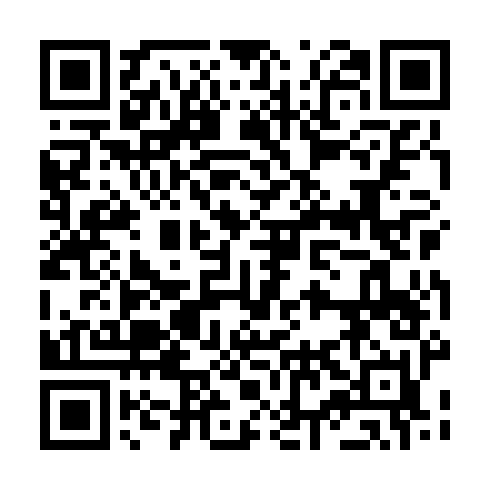 Ramadan times for Rosario de la Frontera, ArgentinaMon 11 Mar 2024 - Wed 10 Apr 2024High Latitude Method: NonePrayer Calculation Method: Muslim World LeagueAsar Calculation Method: ShafiPrayer times provided by https://www.salahtimes.comDateDayFajrSuhurSunriseDhuhrAsrIftarMaghribIsha11Mon6:026:027:191:304:587:407:408:5212Tue6:036:037:201:294:587:397:398:5113Wed6:036:037:201:294:577:387:388:5014Thu6:046:047:211:294:577:367:368:4915Fri6:046:047:211:294:567:357:358:4816Sat6:056:057:221:284:567:347:348:4717Sun6:066:067:221:284:557:337:338:4618Mon6:066:067:231:284:557:327:328:4419Tue6:076:077:231:274:547:317:318:4320Wed6:076:077:241:274:537:307:308:4221Thu6:086:087:241:274:537:297:298:4122Fri6:086:087:251:274:527:287:288:4023Sat6:096:097:251:264:527:277:278:3924Sun6:096:097:261:264:517:267:268:3825Mon6:106:107:261:264:517:257:258:3726Tue6:106:107:271:254:507:247:248:3627Wed6:116:117:271:254:497:237:238:3528Thu6:116:117:271:254:497:227:228:3429Fri6:126:127:281:244:487:217:218:3230Sat6:126:127:281:244:477:207:208:3131Sun6:126:127:291:244:477:197:198:301Mon6:136:137:291:244:467:177:178:292Tue6:136:137:301:234:457:167:168:283Wed6:146:147:301:234:457:157:158:274Thu6:146:147:311:234:447:147:148:265Fri6:156:157:311:224:447:137:138:256Sat6:156:157:311:224:437:127:128:247Sun6:156:157:321:224:427:117:118:238Mon6:166:167:321:224:427:107:108:229Tue6:166:167:331:214:417:097:098:2110Wed6:176:177:331:214:407:087:088:20